УТВЕРЖДАЮ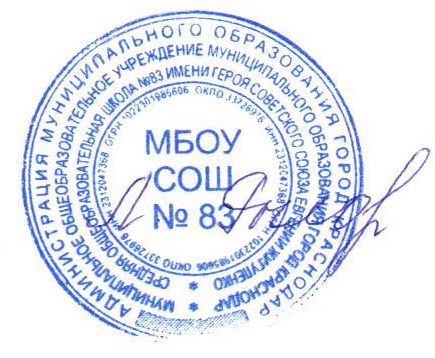 Директор МБОУ СОШ № 83 _________Л.В Рылова13.08.2020План профилактической работы антинаркотической направленности в МБОУ СОШ № 83  2020-2021 учебный год№ п/пНаименование  мероприятияКлассыСрокиОтветственный /межведомственное взаимодействиеОтметка о выполненииОрганизационно-методическая антинаркотическая профилактическая работаОрганизационно-методическая антинаркотическая профилактическая работаОрганизационно-методическая антинаркотическая профилактическая работаОрганизационно-методическая антинаркотическая профилактическая работаОрганизационно-методическая антинаркотическая профилактическая работаОрганизационно-методическая антинаркотическая профилактическая работаАнализ профилактической работы за 2019-2020 учебный год. Алгоритм взаимодействия органов профилактики. Итоги социально - психологического тестирования в 2019-2020 учебном году, подготовка к его проведению в 2020-2021 учебном году. Август- сентябрьЗам. директора  по ВРПедагогические советы (вопросы профилактической направленности)В течение годаСпециалисты ШВРОрганизация работыкабинета профилактикинаркомании и пропагандыздорового образа жизни1-11Сентябрь и весь периодСоциальный педагогДиагностирование школьного микрорайона с целью выявления микроучастков, отрицательно воздействующих на детей.Весь периодСпециалисты ШВР (рейдовые группы), родительская общественность, инспектор ОпДН Выявление учащихся, склонных к употреблению алкоголя, наркотиков, токсических веществ, табакокурению и постановка их на внутришкольный учёт (анкетирование, личные беседы, тренинги, психологическое тестирование и др.)1-11Весь периодСпециалисты ШВР6.Проведение операции «Занятость» (вовлечение учащихся в кружки, клубы, секции)Контроль за внеурочной занятостью учащихся.1-11ПостоянноКлассные руководители, специалисты ШВР7.Проведение  профилактических рейдов «Подросток».1-11В течение годаСпециалисты ШВР8.Размещение информационно-методических материалов на сайте школы. Оформление стендов.В течение годаЗам. директора по ВР9.Контроль за посещаемостью учебных занятий, выявление учащихся, не посещающих школу по неуважительным причинам, профилактическая работа с ними и их законными представителями, своевременное информирование КНД и ЗП, ОПДН 1-11ПостоянноАдминистрация, специалисты ШВР, классные руководители10Заседания ШВР В течение года по графикуСпециалисты ШВР11Заседания СППВ течение года по графикуСпециалисты СПП12Участие в окружных, муниципальных совещаниях, семинарах, заседаниях В течение года по плануСпециалисты ШВР13.Работа антинаркотического волонтерского отряда «Импульс»В течение года по отдельному плануСоциальны педагог, старший вожатый Работа с педагогическим коллективомРабота с педагогическим коллективомРабота с педагогическим коллективомРабота с педагогическим коллективомРабота с педагогическим коллективомРабота с педагогическим коллективом1Организация методической помощи классным руководителям в работе с подростками девиантного поведения.1-11По отдельному плану и по необходимостиСпециалисты ШВР, Руководитель МО классных руководителей2 Проведение педагогической мастерской по вопросам профилактики трудновоспитуемости1-11Ноябрь Специалисты ШВР, Руководитель МО классных руководителейДиагностико-консультационная работа социально-педагогической и психологической  службы школыДиагностико-консультационная работа социально-педагогической и психологической  службы школыДиагностико-консультационная работа социально-педагогической и психологической  службы школыДиагностико-консультационная работа социально-педагогической и психологической  службы школыДиагностико-консультационная работа социально-педагогической и психологической  службы школыДиагностико-консультационная работа социально-педагогической и психологической  службы школыСоставление социального паспорта школы1-11Август-сентябрьСоциальный педагог, классные руководители 1-11 классовИзучение материально-бытовых условий детей,  состоящих на учете в ОпДН и ВШУ, СОП, ИПР.В течение годаСоциальный педагог, классные руководители 1-11 классовДиагностика личностных особенностей учащихся, состоящих на учете в ОпДН и ВШУ, ИПР  КДН, требующих особого внимания (Использование электронного пакета диагностик «Эффектон»).В течение годаПедагог-психолог социальный педагогДиагностика межличностных отношений и определение социального статуса учащихся в коллективе1-11По запросуПедагог-психологИндивидуальные, групповые консультации педагогов, учащихся и родителей.1-11В течение годаСоциальный педагог, педагог-психологПроведение социально-психологического тестирования обучающихся.7-11Сентябрь(по графику) замдиректора по ВР, Специалисты ШВР, ГБУ ДПО «Институт развития образования» Краснодарского краяМероприятия по пропаганде здорового образа жизни, профилактике наркомании, табакокурения, алкоголизмаМероприятия по пропаганде здорового образа жизни, профилактике наркомании, табакокурения, алкоголизмаМероприятия по пропаганде здорового образа жизни, профилактике наркомании, табакокурения, алкоголизмаМероприятия по пропаганде здорового образа жизни, профилактике наркомании, табакокурения, алкоголизмаМероприятия по пропаганде здорового образа жизни, профилактике наркомании, табакокурения, алкоголизмаМероприятия по пропаганде здорового образа жизни, профилактике наркомании, табакокурения, алкоголизмаПодготовительная работа перед проведением социально-психологического тестирования:-оформление согласий;-классные часы;-классные родительские собрания;-разъяснительная, индивидуальная работа с учащимися и их родителями7-11Сентябрь,по графику Специалисты ШВРКлассные руководителиГородская профилактическая акция «В нашей школене курят!», посвященная Всемирному дню отказа от курения1-11НоябрьСоциальный педагог, старшие вожатые/органы профилактикиВидеолекторий  по проблеме профилактики  наркомании, вредных привычек7-8В течение годаПедагог-психолог, классные руководителиАкция «Сообщи, где торгуют смертью»7-10По графикуПедагог-психолог, социальный педагог, педагог-организатор, классные руководителиДекада профилактических мероприятий «Я люблю тебя, жизнь!»1-11Ноябрь Специалисты ШВР, классные руководителиАкция «Красная лента», посвященная  Всемирному дню борьбы со СПИДом, ВИЧ-инфекцией9-10ДекабрьСоциальный педагог, педагог-психологПравовой урок «Ответственность. Права и обязанность». 8-9НоябрьСоциальный педагог, учителя истории и обществознанияАкция «Неделя здоровья школьников Кубани»1-11Февраль-мартСпециалисты ШВР/ представители здравоохраненияМероприятия в рамках Всероссийского Дня здоровья1-11АпрельСпециалисты ШВРУчителя ФК, классные руководителиМесячник правовых знаний5-11 классыМарт-апрельСпециалисты ШВР, учителя обществознания/ инспектор ОпДНМероприятия, посвященные Всемирному Дню без табака1-11 классыМайСоциальный педагог/Антинаркотическая комиссияг. Краснодара,ГБУЗ «Наркологический диспансер» МЗ КК,Групповые занятия «Преодоление тревожности». Индивидуальные консультации.11-еВ течение годаПедагог-психологМероприятия, направленные на воспитание ЗОЖ (проводимые в рамках класса):-тематические классные часы,-экскурсионная работа,-спортивные семейные соревнования и т.д1-11В течение годаКлассные руководители 1-11 классовКаникулярная занятость учащихся (по отдельному плану)1-11Каникулярный периодСпециалисты ШВР, классные руководители 1-11 классовВнеурочная занятость учащихся. Работа кружков и секций ОУ, дополнительных предметных курсов. 1-11В течение годаКлассные руководители 1-11 классовСпортивно-массовая работаСпортивно-массовая работаСпортивно-массовая работаСпортивно-массовая работаСпортивно-массовая работаСпортивный праздник «Школа – территория здоровья!». Открытие школьной спартакиады1-11СентябрьРагулина Ю.М.Школьная спартакиада в зачет  Всекубанской спартакиады по игровым видам спорта « Спортивные надежды Кубани»:Соревнования по легкой атлетикеМини-футболГандбол Баскетбол Настольный теннисВеселые стартыВолейбол2-11 классыПо отдельному графикуМО учителей физической культуры Фестиваль гиревого спорта10-11(юноши)ФевральМО учителей физической культуры Спортивные состязания в период месячника оборонно-массовой военно-патриотической работы. 1-11 Январь-февральМО учителей физической культуры Президентские состязания5-9ОктябрьМО учителей физической культуры Президентские спортивные игры5-9НоябрьМО учителей физической культуры Соревнования по шахматам, шашкам1-4МартМО учителей физической культуры Работа с родителямиРабота с родителямиРабота с родителямиРабота с родителямиРабота с родителямиРабота с родителями1Лекторий для родителей:  «Адаптация первоклассника». «Психология общения».5 классы «Психофизическое развитие, адаптация учащихся переходного возраста». «Социально-психологическая характеристика личности учащегося». «Возрастные особенности подросткового периода». «Подросток и родители».«Поиск понимания в общении». «Пора ранней юности». «Взрослый, но всё ещё ребенок».12-4        6789      1011В течение года (по запросу классных руководителей)Социальный педагог,педагог- психолог.2Родительские собрания «Организация занятий школьника по укреплению здоровья и привитию здорового образа жизни» (с приглашением  специалистов)1-11По отдельному плануЗам. директора по ВР, классные руководители3Консультации родителей  по вопросам профилактики алкоголизма, наркозависимости и лечения их последствий.1-11Социальный педагог4Разработка рекомендаций для родителей «Что делать, если в дом пришла беда», «Создание дома, свободного от наркотиков».1-11Специалисты ШВР, специалист по социальной работе ГБУЗ ДПО № 2 НД МЗ КК Межведомственное взаимодействиеМежведомственное взаимодействиеМежведомственное взаимодействиеМежведомственное взаимодействиеМежведомственное взаимодействиеМежведомственное взаимодействиеМБГУЗ ДГП №7:МБГУЗ ДГП №7:МБГУЗ ДГП №7:МБГУЗ ДГП №7:МБГУЗ ДГП №7:МБГУЗ ДГП №7:1Плановые медицинские обследования обучающихся1-11В течение годаМБГУЗ ДГП №7,Администрация 2Проведение социально-психологического тестирования7-11По графикузамдиректора по ВР3Беседы о здоровом образе жизни, профилактике заболеваний1-11В течение года (по согласованию)врач МБУЗ ДГП №7 4Участие в просветительской деятельности (родительские собрания) 1-11В течение года (по согласованию)врач МБУЗ ДГП №7 ОП  (Карасунский округ) УМВД по г. КраснодаруОП  (Карасунский округ) УМВД по г. КраснодаруОП  (Карасунский округ) УМВД по г. КраснодаруОП  (Карасунский округ) УМВД по г. КраснодаруОП  (Карасунский округ) УМВД по г. КраснодаруОП  (Карасунский округ) УМВД по г. Краснодару1Совместные мероприятия (по согласованию) 6-11В течение годаинспектор ОпДН ОП УМВД по г. КраснодаруКДН и ЗП, антинаркотичекая комиссия при администрации Карасунского внутригородского округаКДН и ЗП, антинаркотичекая комиссия при администрации Карасунского внутригородского округаКДН и ЗП, антинаркотичекая комиссия при администрации Карасунского внутригородского округаКДН и ЗП, антинаркотичекая комиссия при администрации Карасунского внутригородского округаКДН и ЗП, антинаркотичекая комиссия при администрации Карасунского внутригородского округаКДН и ЗП, антинаркотичекая комиссия при администрации Карасунского внутригородского округа1Профилактические мероприятия по графику администрациив течение годазамдиректора по ВРДПО №2 ГБУЗ «Наркологический диспансер» МЗ КК  по профилактике негативных явлений в детской и подростковой средеДПО №2 ГБУЗ «Наркологический диспансер» МЗ КК  по профилактике негативных явлений в детской и подростковой средеДПО №2 ГБУЗ «Наркологический диспансер» МЗ КК  по профилактике негативных явлений в детской и подростковой средеДПО №2 ГБУЗ «Наркологический диспансер» МЗ КК  по профилактике негативных явлений в детской и подростковой средеДПО №2 ГБУЗ «Наркологический диспансер» МЗ КК  по профилактике негативных явлений в детской и подростковой средеДПО №2 ГБУЗ «Наркологический диспансер» МЗ КК  по профилактике негативных явлений в детской и подростковой среде1Составление плана совместной работы на 2020-2021уч. год21.06.2020Зам. директора по ВРСпециалист по социальной работе ГБУЗ ДПО № 2 НД МЗ КК2Информационный час «Мир без табака!»8 классы09.09.13.30Зам. директора по ВРСпециалист по социальной работе ГБУЗ ДПО № 2 НД МЗ КК3Беседа с элементами тренинга «Стрессоустойчивость»11 классы14.1010.45Зам. директора по ВРСпециалист по социальной работе ГБУЗ ДПО № 2 НД МЗ КК4Интерактивная беседа «Тяжёлые последствия «лёгких» напитков»9 классы25.11.09.55.Зам. директора по ВРСпециалист по социальной работе ГБУЗ ДПО № 2 НД МЗ КК5Круглый стол «Вся правда о СПИДе»10 классы03.12.10.45Зам. директора по ВРСпециалист по социальной работе ГБУЗ ДПО № 2 НД МЗ КК6Кинолекторий «Дети в Интернете»6 классы15.01.202116.10Зам. директора по ВРСпециалист по социальной работе ГБУЗ ДПО № 2 НД МЗ КК7Брейн-ринг «Здоровый образ жизни»10 классы 26.02.10.45Зам. директора по ВРСпециалист по социальной работе ГБУЗ ДПО № 2 НД МЗ КК8Профилактическая беседа «Умей сказать: НЕТ!»7 классы03.0314.25Зам. директора по ВРСпециалист по социальной работе ГБУЗ ДПО № 2 НД МЗ КК9Викторина «Тайны твоего здоровья»5 классы09.04.11.40Зам. директора по ВРСпециалист по социальной работе ГБУЗ ДПО № 2 НД МЗ КК